	TRÁVICÍ SOUSTAVA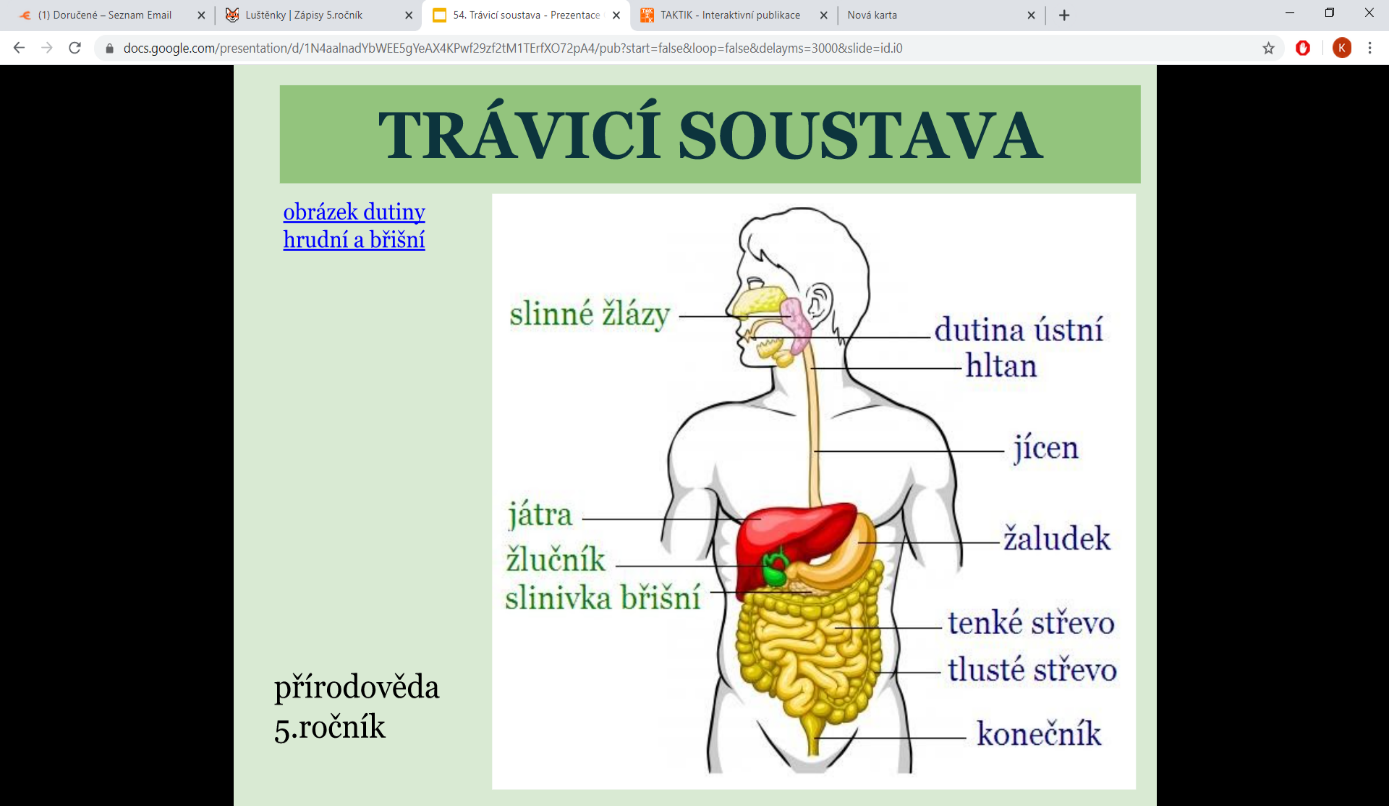 → umožňuje p________ a z ___________ potravy→ o___________ zbytků nestrávené potravy z těla ven1. ústní dutina –	potrava se rozmělní pomocí z_____ a j_______,smíchá se se s__________2. hltan a jícen 3. žaludek – promísí se se ž____________ šťávami na kašovitou hmotu,                     potrava se zde n___________4. tenké střevo –	potrava se dál štěpí pomocí látek ze s________ b_______i j_______ → vstřebávají se zde ž________ do k_____ přesstěny tenkého střeva5. tlusté střevo	- nestrávené z________ se zahušťují- voda zde přechází do krve6. konečník – zbytky odchází z těla ven v podobě s__________Zdravá strava→ potrava rostlinného a ž____________ původu→ vyvážená strava:	bílkoviny				vitaminy (ovoce, zelenina + vláknina)				m__________ látkyvíce v________méně tuků a c_________ZDRAVÍ → jíst méně, 5x denněPéče o chrup→ mléčný chrup 20 zubů→ dospělý chrup ___ zubů→ pravidelná péče: 2 x denně čistit			  preventivní prohlídky